KENNETH, RRT					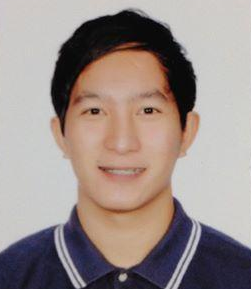 Mobile Number: C/o 0501685421Email address: Kenneth.357832@2freemail.com Position Desired: 	Radiographer /CT-Scan TechnologistOBJECTIVEDevoted Registered Radiologic Technologist looking for an opportunity to contribute in a medical imaging environment to employ my knowledge and ideas. PROFILEPASSED, HEALTH AUTHORITY ABU DHABI, GENERAL RADIOGRAPHER, AGT1007597TH PLACER, RADIOLOGIC TECHNOLOGIST LICENSURE EXAMINATION in the Philippines, (November 2011) PRC LICENSE NO. 0009356Dedicated radiographer with 5 years and 3 months experience in CT-Scan and general radiography.Excellent communication skills in English and Filipino.Proven ability to build relationships with physicians, other medical professionals and patients from a variety of culturesPossess a positive attitude for developing new skillsDone regular routine diagnostic imaging procedures according to departmental protocols, policies and procedures.Conducted necessary quality assurance procedures on all images before and after takenPROFESSIONAL BACKGROUNDMEDICAL CENTER MUNTINLUPA,INC.	November 1, 2014 – March 13, 2017	Assistant Chief Radiographer / (CT-Scan Technologist)	July 30, 2012 to March 13, 2017		 		CT-Scan Technologist					January 10, 2012 to July 28, 2012				X-Ray Technologist 					FRIENDLYCARE FOUNDATION, Inc.				April 15, 2011 to June 25, 2011				Radiographer (Reliever)MACHINES HANDLEDTOSHIBA KXO/XRAYTOSHIBA RADREX 500 mASIEMENS Mobilett XPSIEMENS SOMATOM EMOTION 6SONOACER7 (ULTRASOUND MACHINE)C-ARMEDUCATIONAL BACKGROUNDSchool/ Institution				Degree Earned			  YearDavao Doctors College			                 Graduate Radiologic Technologist   	  2011450 Gen. Malvar St. Davao City, PhilippinesDean’s lister Highest Overall Grade in Internship Merit for Exemplary Performance in General RadiographyDavao City National High School			   Graduate	   		  	2005F. Torres St., Davao City, PhilippinesBoston Central Elementary School		    Graduate		              		 2001Pob. Boston, Davao Oriental, PhilippineTRAINING SEMINARSApril 28, 2010 	Radiologic Technology Internship Orientation SeminarFebruary 5, 2011	Trends and Updates in Radiologic TechnologyFebruary 21-23, 2013	Philippine College of Radiology, 65th Annual Convention “LUMPS, BUMPS, HUMPS Imaging and treatment of Tumors” Nov. 28- Dec. 1, 2013 	Philippine Association of Radiologic Technologists,Inc. 44th National Annual Convention “Ethical Administration and Professional Responsibilities of Imaging Science and Services” February 20-22, 20014	Phillipine College of Radiology, 66th Annual Convention “Standards and Pitfalls in Abdominal and Chest Imaging”October 9 – 11, 2014	CT-MRI Society of the Philippines and Ultrasound Society of the Philippines, 11th Annual Joint Convention “Practical Insights in Urogenital Imaging”December 3-5, 2015	Philippine Association of Radiologic Technologists, Inc. 46th Annual National Convention “From X-ray Technician to Radiologic Technologist Profession”February 18-20,2016	Philippine College of Radiology, 68th Annual Convention “Women’s Imaging”April 25, 2016	Philippine Heart Association, Inc. & Philippine College of Cardiology	“Nationwide Mass Training on Cardiopulmonary Resuscitation”PERSONAL DATAProfession:	Registered Radiologic Technologist/ HAAD Radiographer (General)Birth Date:	29 October 1988Birth Place: 	Boston, Davao Oriental, PhilippinesAge:		28 years oldSex: 		MaleCitizenship: 	FilipinoCivil Status:	SingleReligion: 	Roman CatholicHeight:	 	5’5”